ERASMUS+ Szakmai gyakorlat TörökországbanHelyszín: NevsehirIdőpontja: 2022. október 30 – november 19.A munkanaplót készítette:  Czukor Dániel Ruben hegesztő10.30. Vasárnap: Elindultunk a reptére, felszálltunk a repülőgépre, és elindultunk Isztambulba. Nagyon izgultam, mert először ültem repülőgépen.  2 órás repülés után megérkeztünk Isztambulba. Ott vártunk 4 órát, hogy tovább repülhessünk Nevşehirbe. 1 órás repülés után megérkeztünk . 1 óra buszozás után megérkeztünk a szállásra, (3:40)-re értünkbe a szállodába.10.31. Hétfő: 17 feladatot kaptunk, amit meg kellett oldani/találni. A várost bejártuk és érdekes volt, mert nem ismertük a várost, de 14 feladatot teljesítettünk a 17-ből. Utána jött a vacsora, ami meglepően finom volt, a szállás pedig szép. 11.01. Kedd: Megismerkedtünk a munkahellyel, ami először nem tetszett annyira, mert kicsit kinéztek. Aztán haza jöttünk a melóból, és elmentünk a plázába, ahol megismertünk 1-2 embert .11.02. Szerda: Ugyanúgy kezdődött a reggel. Felkeltünk, reggeli és indulás melóba, ahol bemutattak nagyon új gépeke, amik érdekesek voltak. Viszont a hegesztőgépek régiek. A munka után, még hülyéskedtünk a hotelben.11.03. Csütörtök: Reggeli után munkába mentünk, ahol mezőgazdasági gépek alkatrészeit hegesztettük és csiszoltuk egész nap. Este elvitt minket Tuncaj egy kávézóba, ahol megkóstoltam az igazi török kávét. Elmesélte, hogyan terjedt el török közvetítéssel a kávé a világban.11.04. Péntek: A munkahelyen folytattuk az eddigi munkánkat, és a munkatársainkkal  elmentünk imádkozni, ami nagyon érdekes volt. Egyre jobban összebarátkozunk a cég dolgozóival. Este elmentünk vásárolgatni. 11.05. Szombat: A Zemi völgybe látogattunk el, ami csodás volt. Hosszú séta után elmentünk ebédelni. Ebéd után elmentünk török fürdőbe (hamam), ahol szaunáztunk, és megmasszíroztak, ami nagyon jól esett.11.06. Vasárnap: Kappadókia egyik látványossága, amikor hajnalban több száz hőlégballon emelkedik a levegőbe. Hajnalban felkeltünk, hogy a napfelkeltére Göremébe érjünk. Nagyon látványos volt, ahogy a színes ballonok sorra a levegőbe szálltak.  Utána lovagoltunk egyet a kanyonokban. Nagyon élvezetes volt. A nap hátralévő részét pihenéssel töltöttük.Hétfő: A hétfő egy nagyon nehéz nap volt a munkahelyen nagyon sokat kellet polírozni és el is faradtam. Munka után jól bekajáltam és utána Török óra volt és szülinapozás.Kedd: Kedden a munkahelyen tejpor gép vázát hegesztettem AWI-val. Nagyon tetszett és a munkatársak nagyon segítőkészek voltak, mert ha látták hogy rosszul csinálom, egyből jöttek segíteni. Este vacsi után meglátogattunk egy török családod (Ramazanékat)nagyon szép házuk volt .Szerda: Szerdán összeállítottuk a tejpor gép kisebb részeit. Nagyon de nagyon sokat kellet csavarozni és a szemem eléggé elfáradt benne, de munka után elmentünk kicsit vásárolni ajándékokat a családtagoknak .Csütörtök: Csütörtökön összeállítottam az egyik kollégával (Adem) a tejpor gépet. Amennyire nehéznek tűnt, annyira könnyű volt. Miután összeállítottuk a gépet, utána kicsit tanítottuk őket magyarul.Pénteken : Péntek elégé laza nap volt a munkahelyen. Csak flexeltűnk körülbelül 1 órát és utána csak csavaroztunk csapóajtót az egyik géphez. Munka után meg ünnepeltük Tuncay születésnapját és utána mentünk bowlingozni ahol 2. lettem.Szombat : Szombaton free day volt és egész nap a szálláson feküdtünk és játszottunk .Vasárnap : Vasárnap kirándulás volt. Elmentünk a földalatti városba, ami nagyon tetszett. Akkor mentünk panorámába, ami szép volt, utána volt egy jó kajálás, ahol nagyon jól laktam.Hétfő: A hétfő egy nagyon jó nap volt. A munkahelyen sokat kérdezősködtek a hétvégi programról, és sokat nevettünk is. Egyébként hagynak önállóan dolgozni.Délután szabad program volt. A városban, a plázában vásárolgattunk ajándékot.Kedden szinte kiürült a műhely. egy csomó, elkészített alkatrészt elszállítottak. Ami itt nagyon tetszik, hogy rengeteg anyag van felhalmozva a műhelyben. Délután elmentünk bowlingozni.Szerdán és csütörtökön ugyanazt a munkát végeztem. valamilyen mezőgazdasági gép borítását hegesztettem és flexeltem. Csütörtökön elbúcsúztunk a barátainktól. Nem esett jól a búcsú.Pénteken fociztunk délelőtt, vásároltunk. Délután lezártuk a három hetet. Mindenki angolul mondta el a meglátásait. Este buliztunk a török táncházban.Szombaton eljött a hazautazás napja. Ugyanazon az útvonalon, ahogy jöttünk, repültünk haza. nagyon sok élményt és tapasztalatot hoztam haza.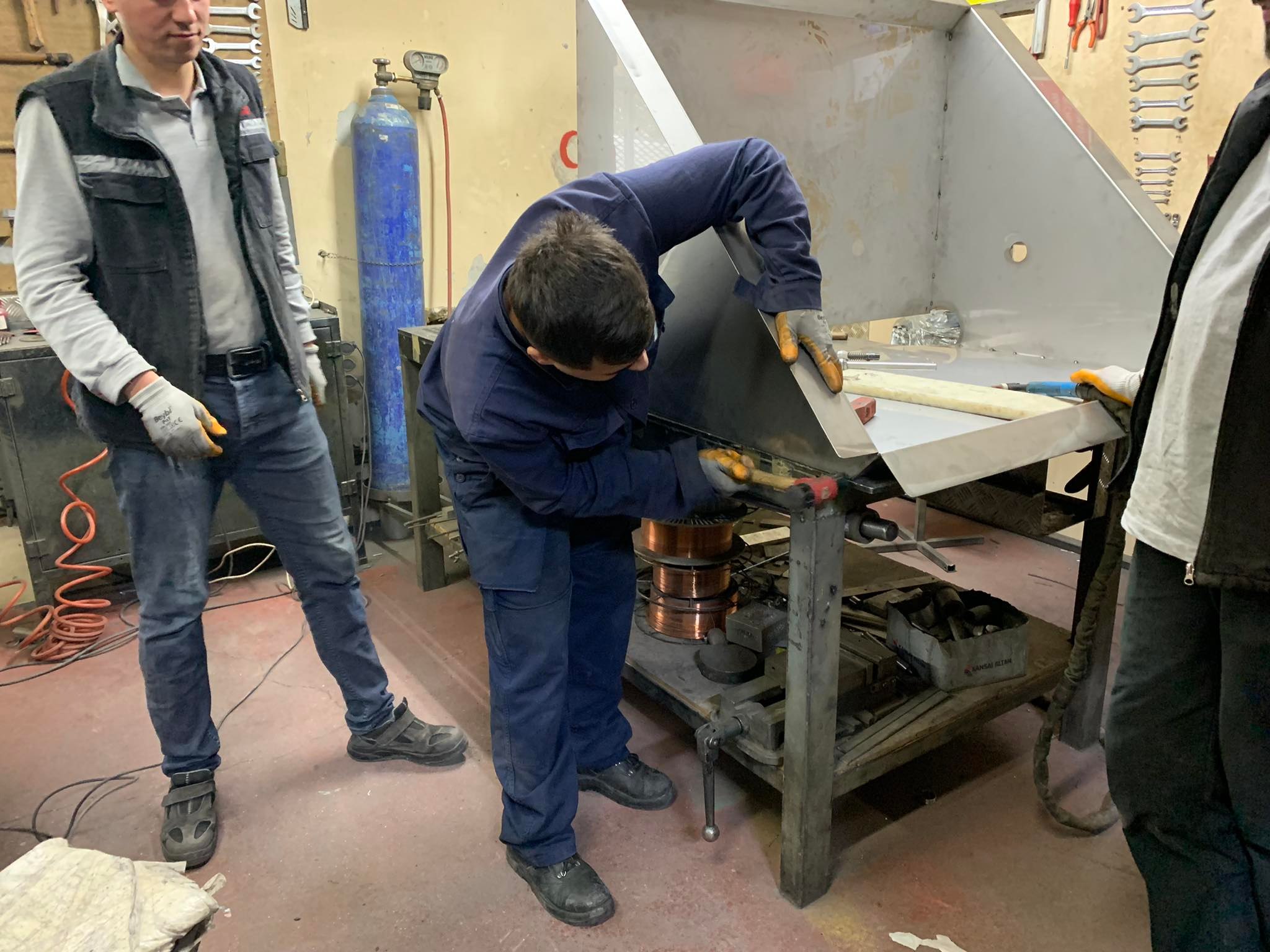 